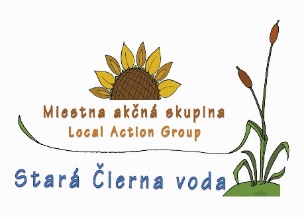 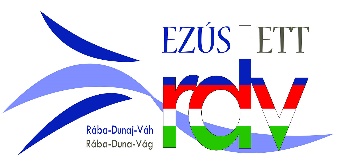 Príloha č. 1  CENOVÁ PONUKA - PRIESKUM TRHUNázov zákazky: 	„ obstarávanie vybavenia pre miestne a medzinárodné vodácke podujatia ”Názov projektu: 	„Región vôd“ č. SKHU/ WETA/1901/4.1/ 006Identifikačné údaje Návrh uchádzača na plnenie kritéria na vyhodnotenie ponúk:*V prípade, že uchádzač nie je platcom DPH, upozorní na túto skutočnosť a uvedie cenu celkom.Som platcom DPH					Nie som platcom DPHObchodné meno uchádzača:Sídlo:Štatutárny zástupca:IČO:DIČ:IČ DPH:Telefón:E- mail:Číslo účtuPredmet zákazky„ obstarávanie vybavenia pre miestne 
a medzinárodné vodácke podujatia ”„ obstarávanie vybavenia pre miestne 
a medzinárodné vodácke podujatia ”„ obstarávanie vybavenia pre miestne 
a medzinárodné vodácke podujatia ”Položka(v zmysle bodu 6. výzvy na predloženie ponuky)Jednotková cena bez DPH v EURPočet jednotiekCena celkom bez DPH v EUR10 miestne nafukovacie canoe1- 3 miestne turistické canoe 4- pádlo 22- vesta 22- bodyzorbing 4- aquazorbing1- pádlovací ergometer 1- party stan 4*4 m1Cena celkom bez DPH v EURCena celkom bez DPH v EURCena celkom bez DPH v EURDPH 20% *DPH 20% *DPH 20% *Cena celkom s DPH v EURCena celkom s DPH v EURCena celkom s DPH v EURMiesto:	Dátum, pečiatka: